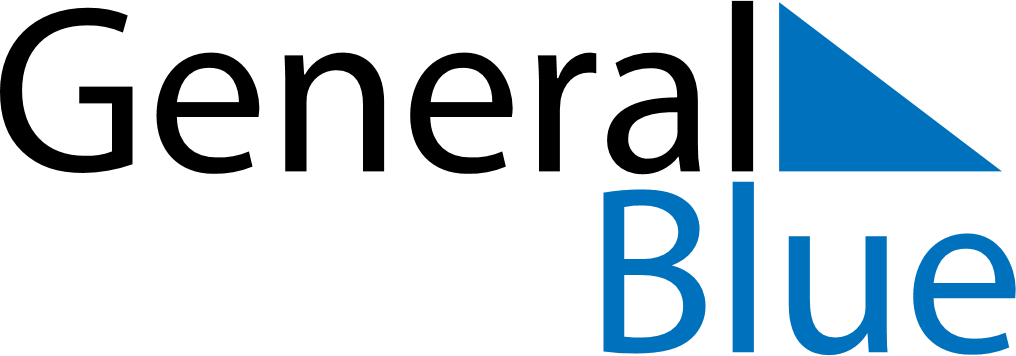 July 2024July 2024July 2024July 2024July 2024July 2024Meppel, Drenthe, The NetherlandsMeppel, Drenthe, The NetherlandsMeppel, Drenthe, The NetherlandsMeppel, Drenthe, The NetherlandsMeppel, Drenthe, The NetherlandsMeppel, Drenthe, The NetherlandsSunday Monday Tuesday Wednesday Thursday Friday Saturday 1 2 3 4 5 6 Sunrise: 5:15 AM Sunset: 10:02 PM Daylight: 16 hours and 46 minutes. Sunrise: 5:16 AM Sunset: 10:02 PM Daylight: 16 hours and 45 minutes. Sunrise: 5:17 AM Sunset: 10:01 PM Daylight: 16 hours and 44 minutes. Sunrise: 5:18 AM Sunset: 10:01 PM Daylight: 16 hours and 43 minutes. Sunrise: 5:19 AM Sunset: 10:00 PM Daylight: 16 hours and 41 minutes. Sunrise: 5:19 AM Sunset: 10:00 PM Daylight: 16 hours and 40 minutes. 7 8 9 10 11 12 13 Sunrise: 5:20 AM Sunset: 9:59 PM Daylight: 16 hours and 38 minutes. Sunrise: 5:21 AM Sunset: 9:58 PM Daylight: 16 hours and 36 minutes. Sunrise: 5:22 AM Sunset: 9:58 PM Daylight: 16 hours and 35 minutes. Sunrise: 5:24 AM Sunset: 9:57 PM Daylight: 16 hours and 33 minutes. Sunrise: 5:25 AM Sunset: 9:56 PM Daylight: 16 hours and 31 minutes. Sunrise: 5:26 AM Sunset: 9:55 PM Daylight: 16 hours and 29 minutes. Sunrise: 5:27 AM Sunset: 9:54 PM Daylight: 16 hours and 27 minutes. 14 15 16 17 18 19 20 Sunrise: 5:28 AM Sunset: 9:53 PM Daylight: 16 hours and 24 minutes. Sunrise: 5:29 AM Sunset: 9:52 PM Daylight: 16 hours and 22 minutes. Sunrise: 5:31 AM Sunset: 9:51 PM Daylight: 16 hours and 20 minutes. Sunrise: 5:32 AM Sunset: 9:50 PM Daylight: 16 hours and 17 minutes. Sunrise: 5:33 AM Sunset: 9:49 PM Daylight: 16 hours and 15 minutes. Sunrise: 5:35 AM Sunset: 9:47 PM Daylight: 16 hours and 12 minutes. Sunrise: 5:36 AM Sunset: 9:46 PM Daylight: 16 hours and 10 minutes. 21 22 23 24 25 26 27 Sunrise: 5:37 AM Sunset: 9:45 PM Daylight: 16 hours and 7 minutes. Sunrise: 5:39 AM Sunset: 9:44 PM Daylight: 16 hours and 4 minutes. Sunrise: 5:40 AM Sunset: 9:42 PM Daylight: 16 hours and 1 minute. Sunrise: 5:42 AM Sunset: 9:41 PM Daylight: 15 hours and 58 minutes. Sunrise: 5:43 AM Sunset: 9:39 PM Daylight: 15 hours and 56 minutes. Sunrise: 5:45 AM Sunset: 9:38 PM Daylight: 15 hours and 53 minutes. Sunrise: 5:46 AM Sunset: 9:36 PM Daylight: 15 hours and 50 minutes. 28 29 30 31 Sunrise: 5:48 AM Sunset: 9:35 PM Daylight: 15 hours and 46 minutes. Sunrise: 5:49 AM Sunset: 9:33 PM Daylight: 15 hours and 43 minutes. Sunrise: 5:51 AM Sunset: 9:31 PM Daylight: 15 hours and 40 minutes. Sunrise: 5:52 AM Sunset: 9:30 PM Daylight: 15 hours and 37 minutes. 